LOGOS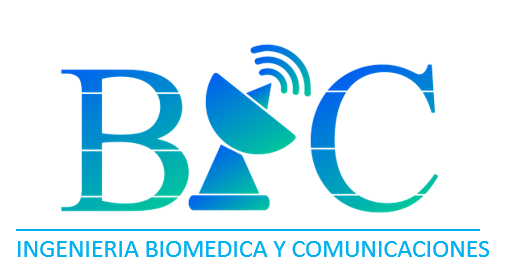 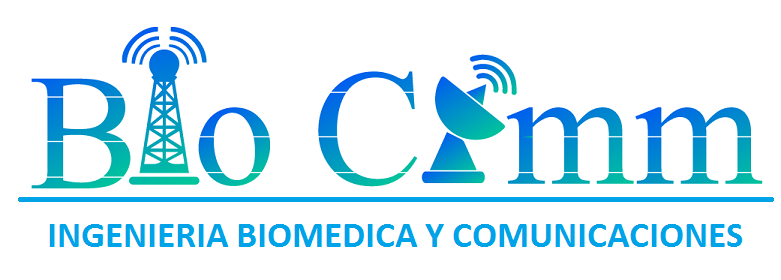 EXPERTOS EN SEGURIDADELECTRÓNICA YRADIOCOMUNICACION ACUALQUIER NIVEL.Empresa fundada con altaexperiencia en el área deingeniería, aportando susconocimientos, con unpermanente compromiso einnovación de la más altatecnología.Uno de nuestros principales objetivos es dar una respuesta optima y confiable, valiéndose enla capacidad técnica del personal y de los elementos materiales con los que contamos.INGENIERIABIOCOM. Es una empresa joven y dinámica, sus fundadores cuentan con una amplia experiencia en el área de ingeniería; aportando sus conocimientos, con un permanente compromiso de innovación de la más alta tecnología, conscientes de la imperiosa necesidad de brindar un servicio eficiente y con óptimos resultados, conformamos un equipo altamente capacitado, que nos permite garantizar la seriedad y el profesionalismo para nuestros clientes, para quienes trabajamos y servimos.Contribuir y participar al desarrollo que genere el progreso en cualquier país del mundo, desde nuestro muy particular punto de vista, tendría que ser parte fundamental en la formación del ser humano.Así con esta filosofía a manera de reflexión surge “BIOCOM” una empresa comprometida a marchar a la vanguardia con los cambios que día a día demanda la modernidad en materia de tecnología en TELECOMUNICACIONES Y SEGURIDAD ELECTRONICA más avanzada, una política empresarial muy nuestra.IMÁGENES PARA PORTADA O ACOMPAÑAR TEXTOS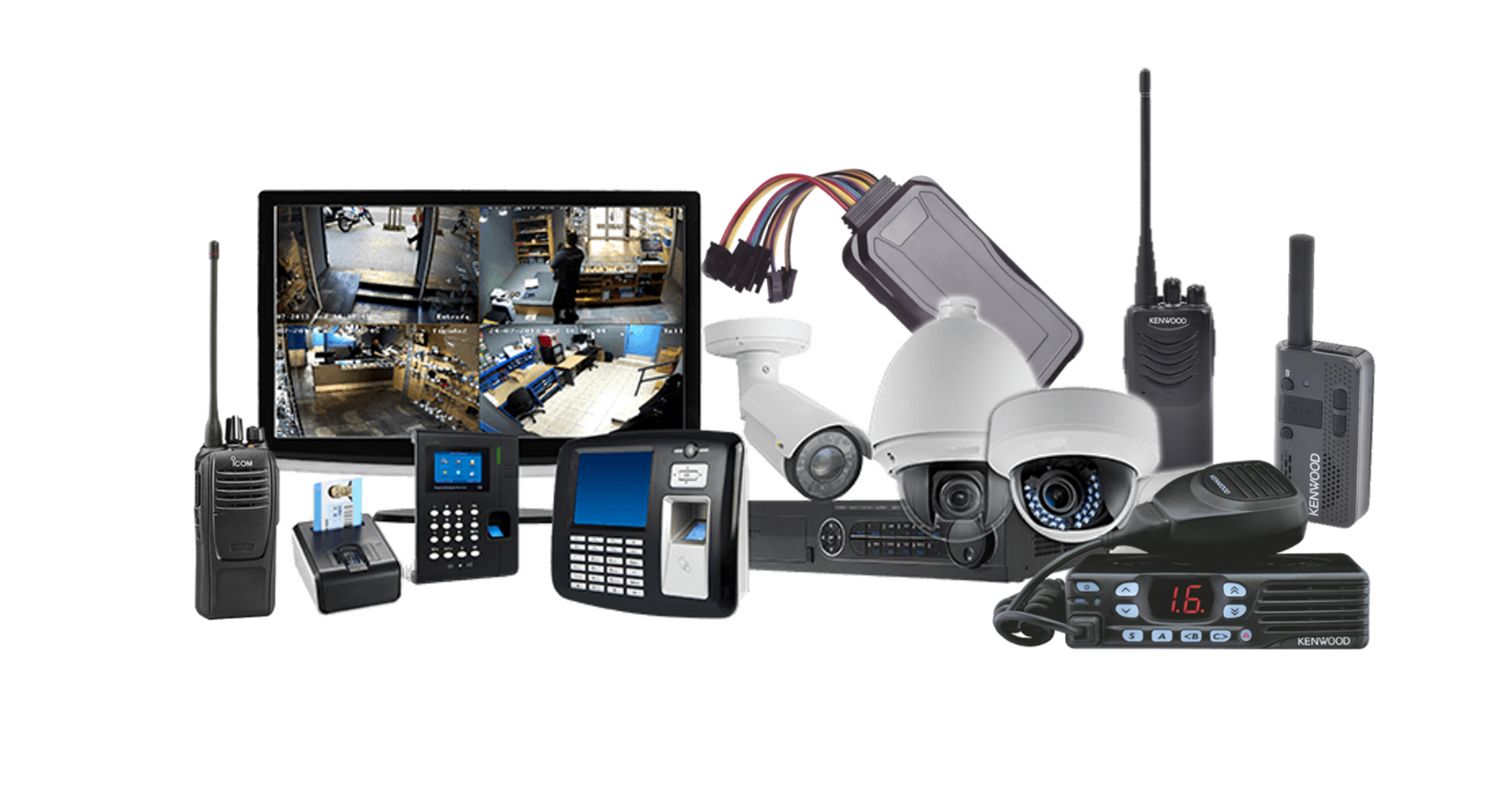 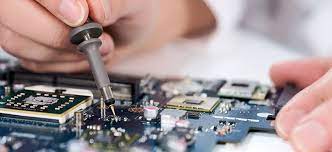 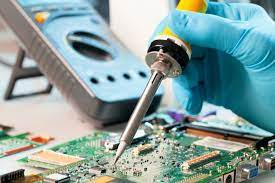 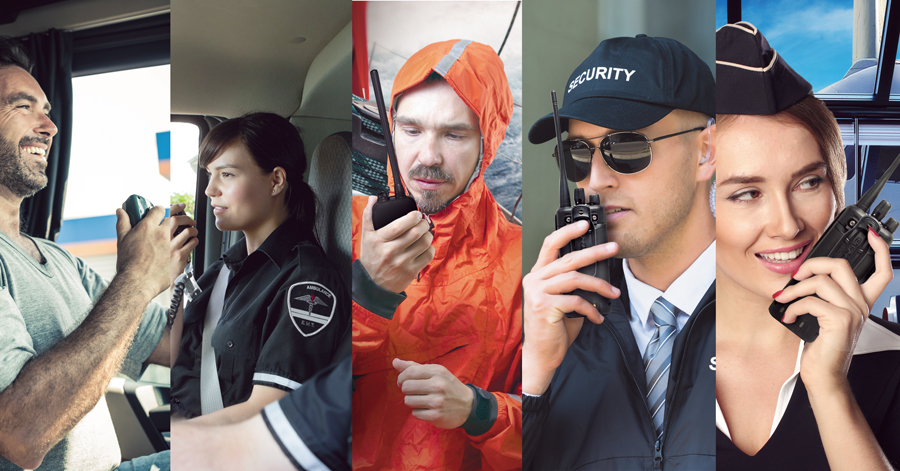 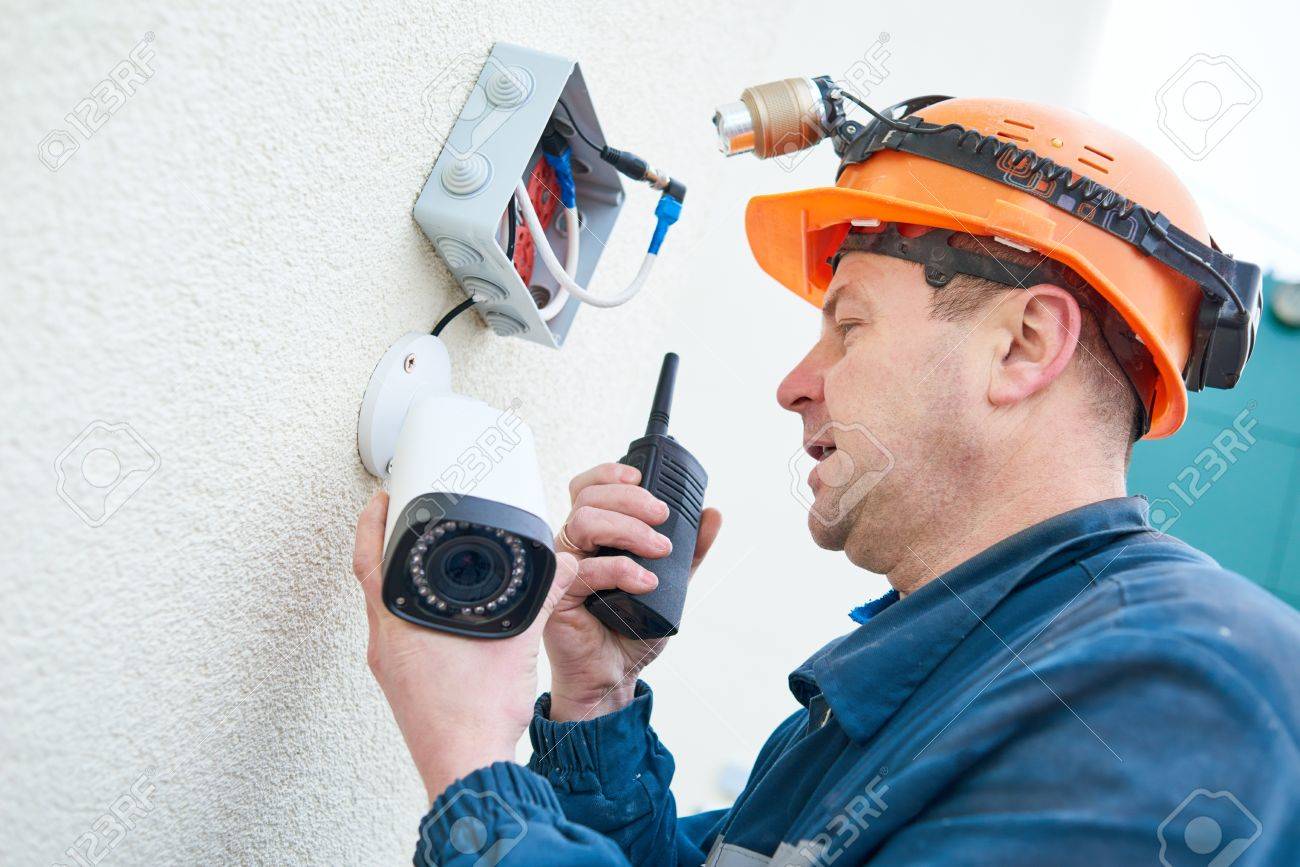 SERVICIOSVIDEO VIGILANCIA: instalación, venta, mantenimiento.  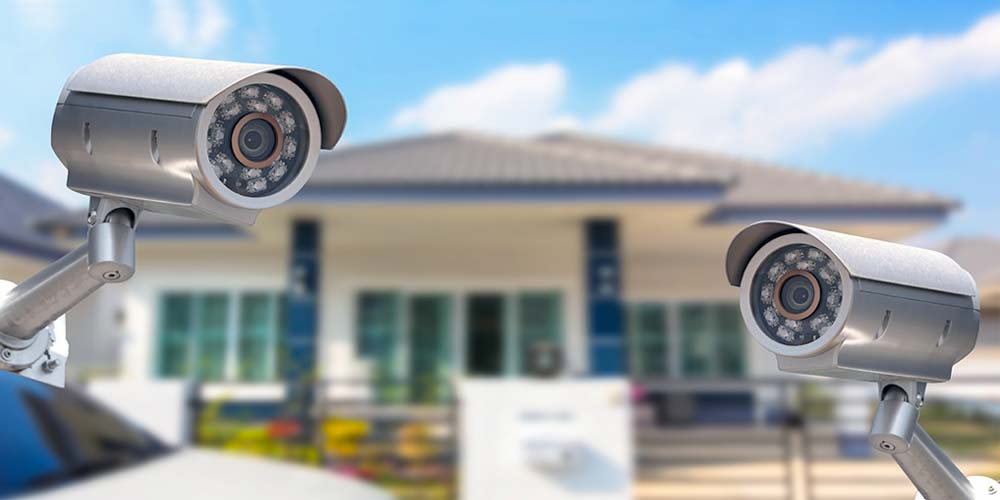 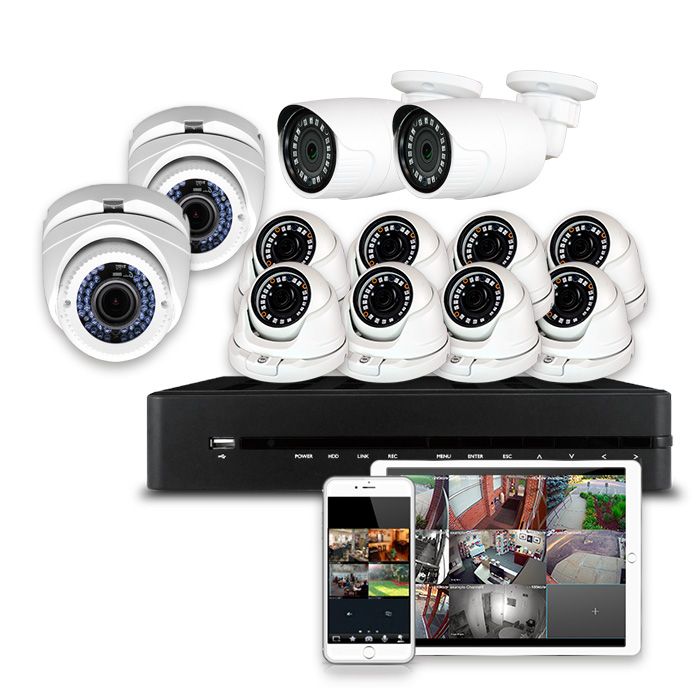 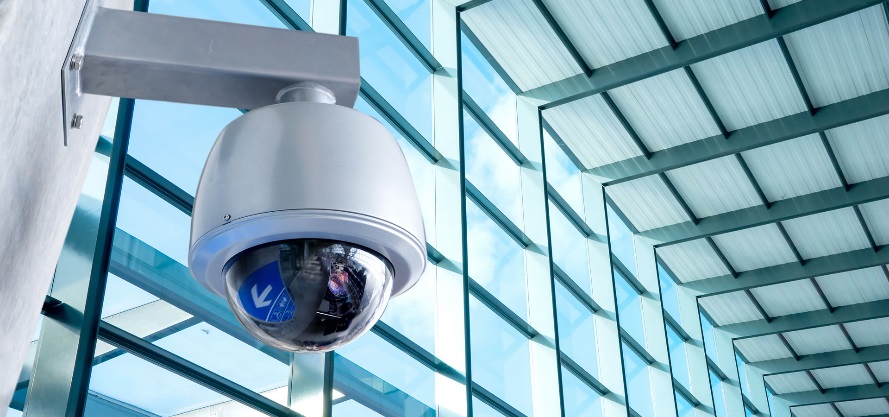 RADIO COMUNICACIÓN: Venta, Renta, Mantenimiento, Programacion de frecuencias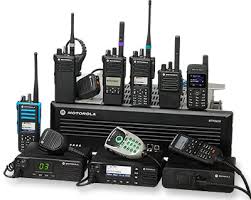 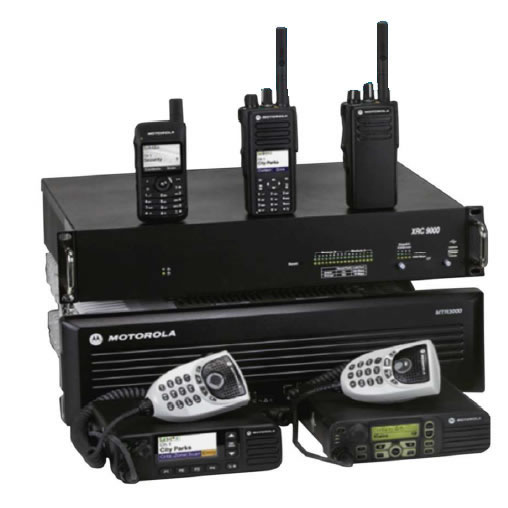 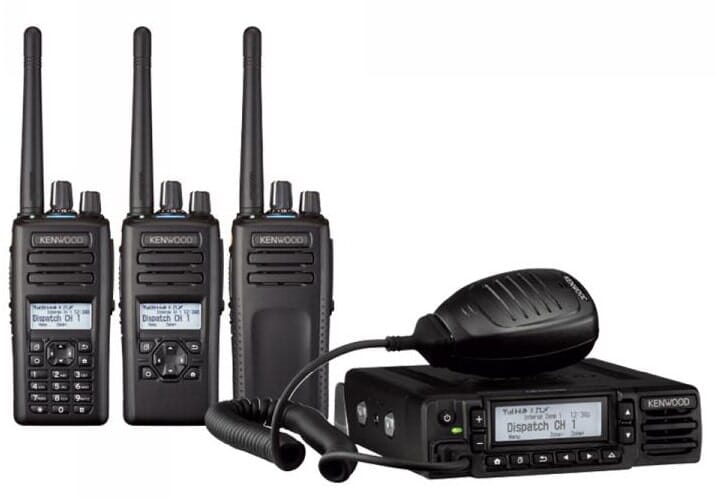 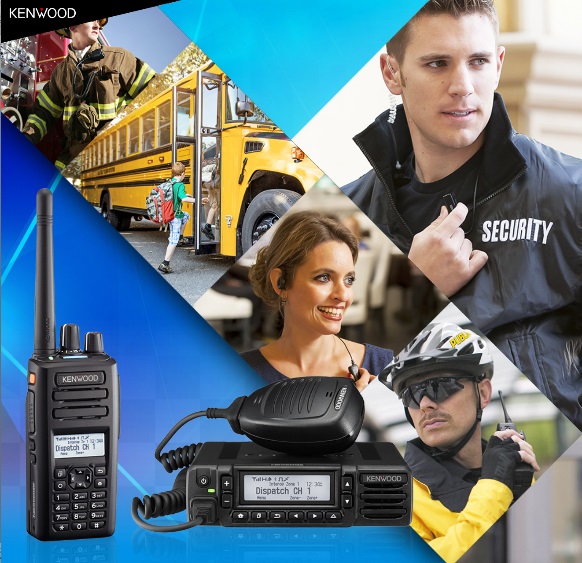 RADIOS POC 4G: Venta, Renta, Mantenimiento, Licencias para Celular.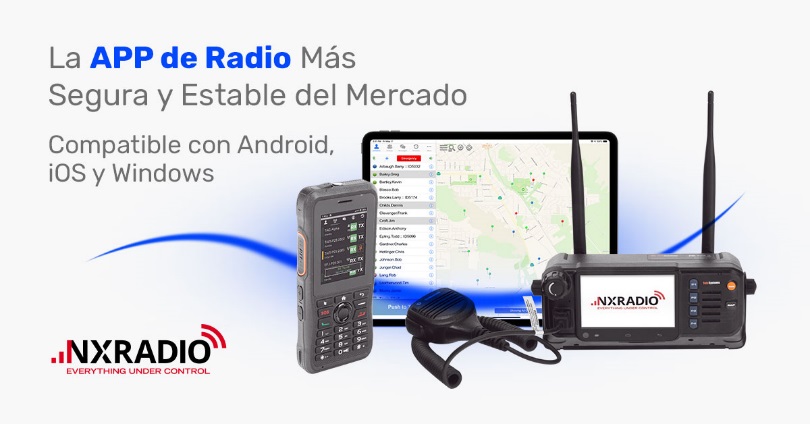 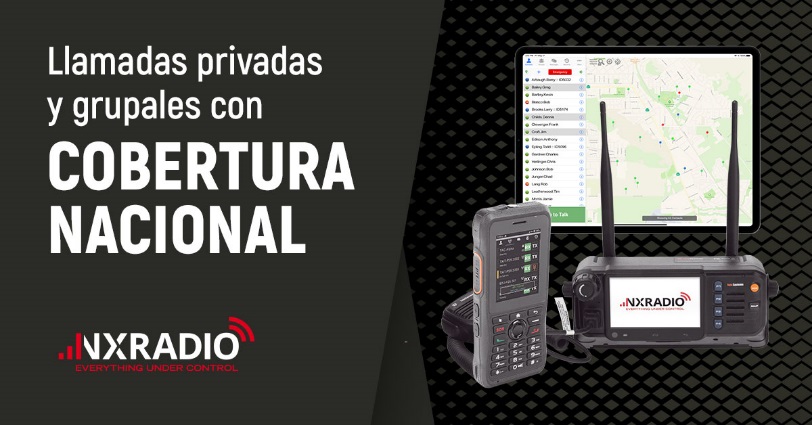 ALARMAS: Mantenimiento, Programación, Venta.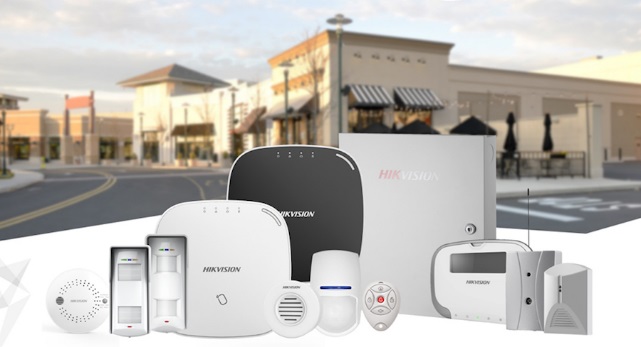 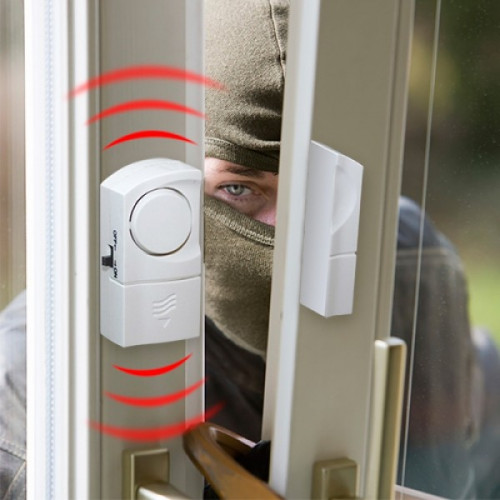 CONTROL DE ACCESO VEHICULAR: Mantenimiento, Instalacion, venta.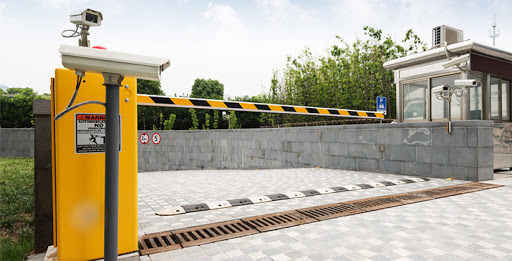 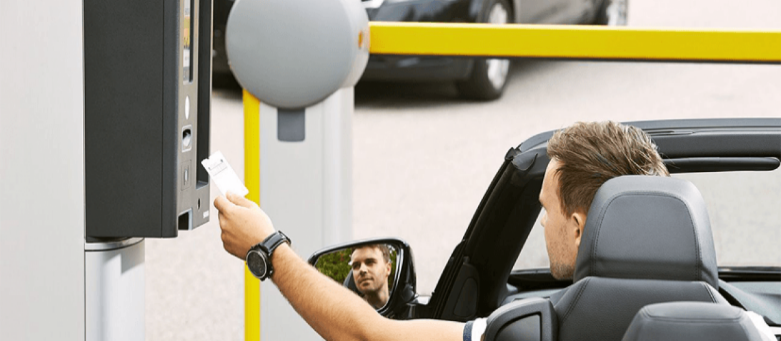 CONTROL DE ACCESO PEATONAL: Mantenimiento, Instalacion, venta, control de tiempo y asistencia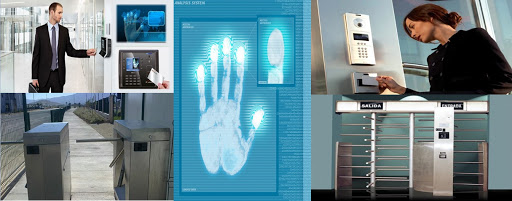 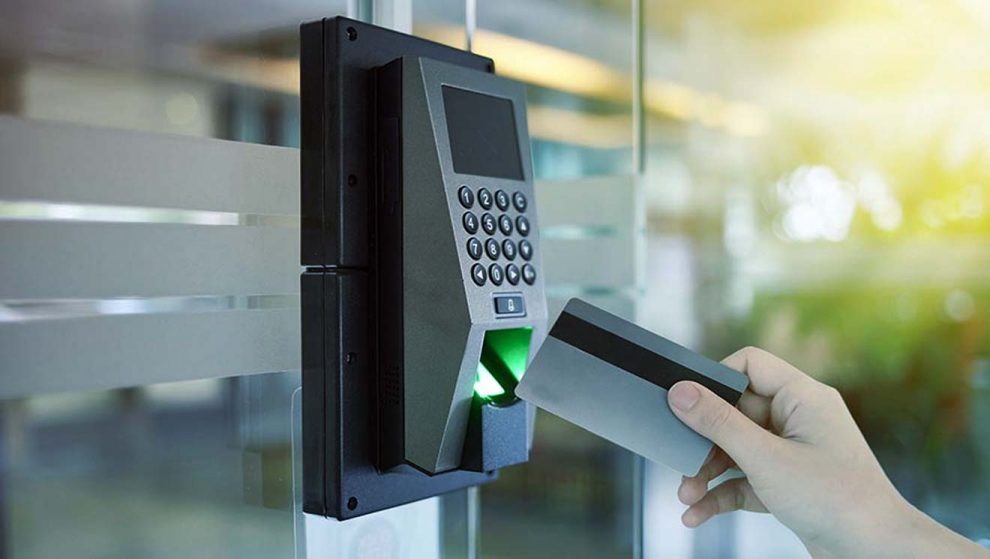 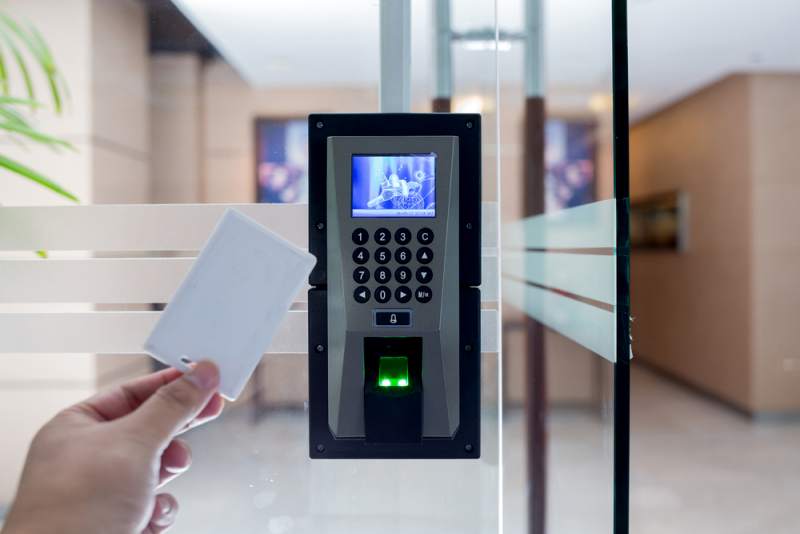 CERCOS ELECTRICOS: Mantenimiento, Instalacion, venta.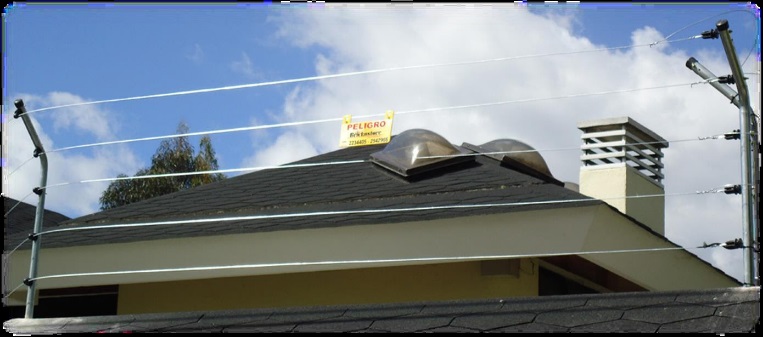 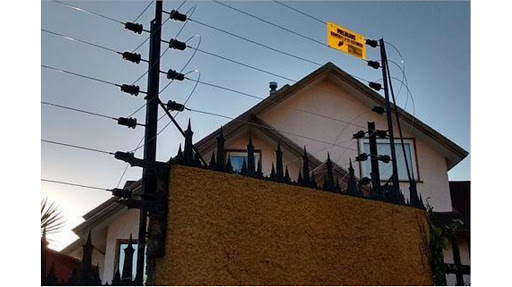 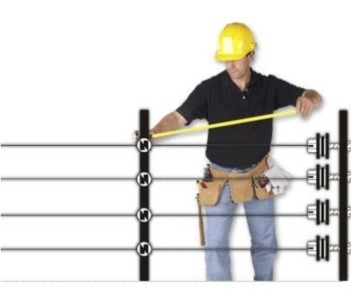 VIDEOPORTEROS E INTERFON: Mantenimiento, Instalacion, venta.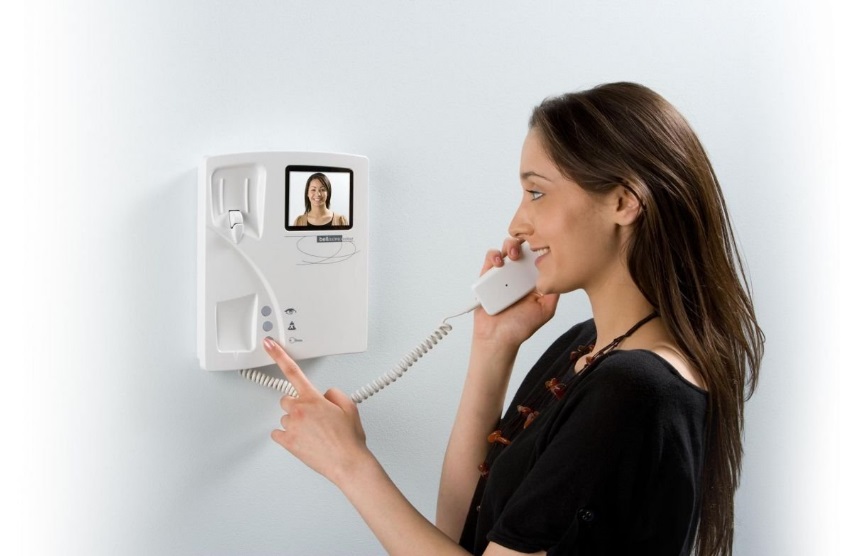 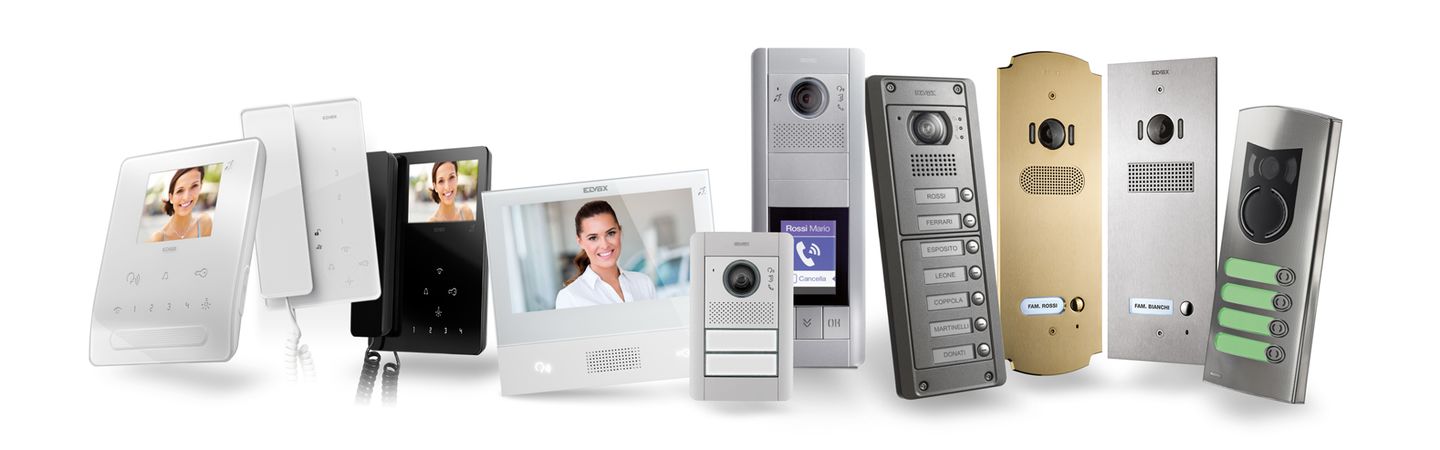 DETECTORES DE METAL Y RAYOS X: Mantenimiento, Instalacion, venta.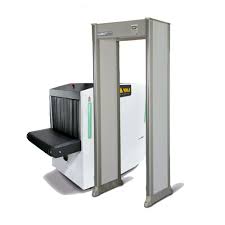 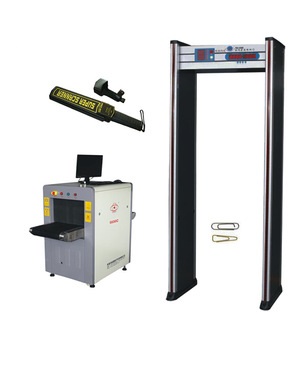 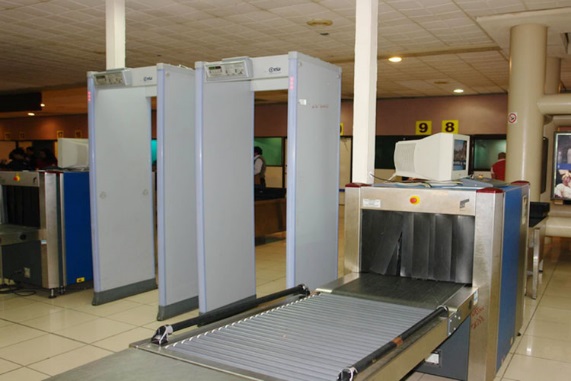 TORRES ARRIOSTRADAS Y AUTOSOPORTADAS: Mantenimiento, Instalacion, venta.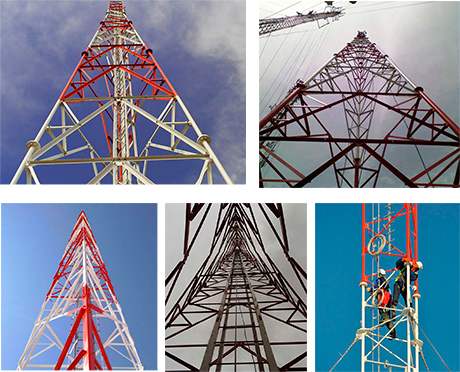 GPS: Venta, Renta, Mantenimiento, Licencias para Administracion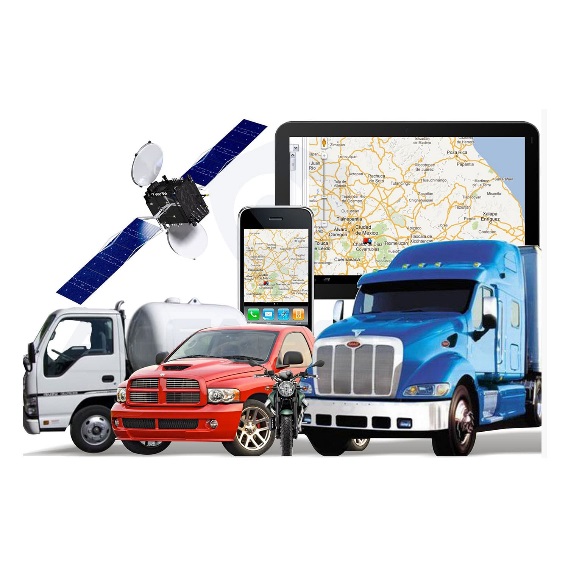 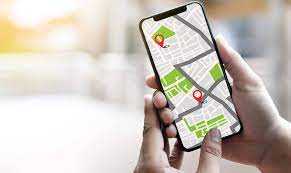 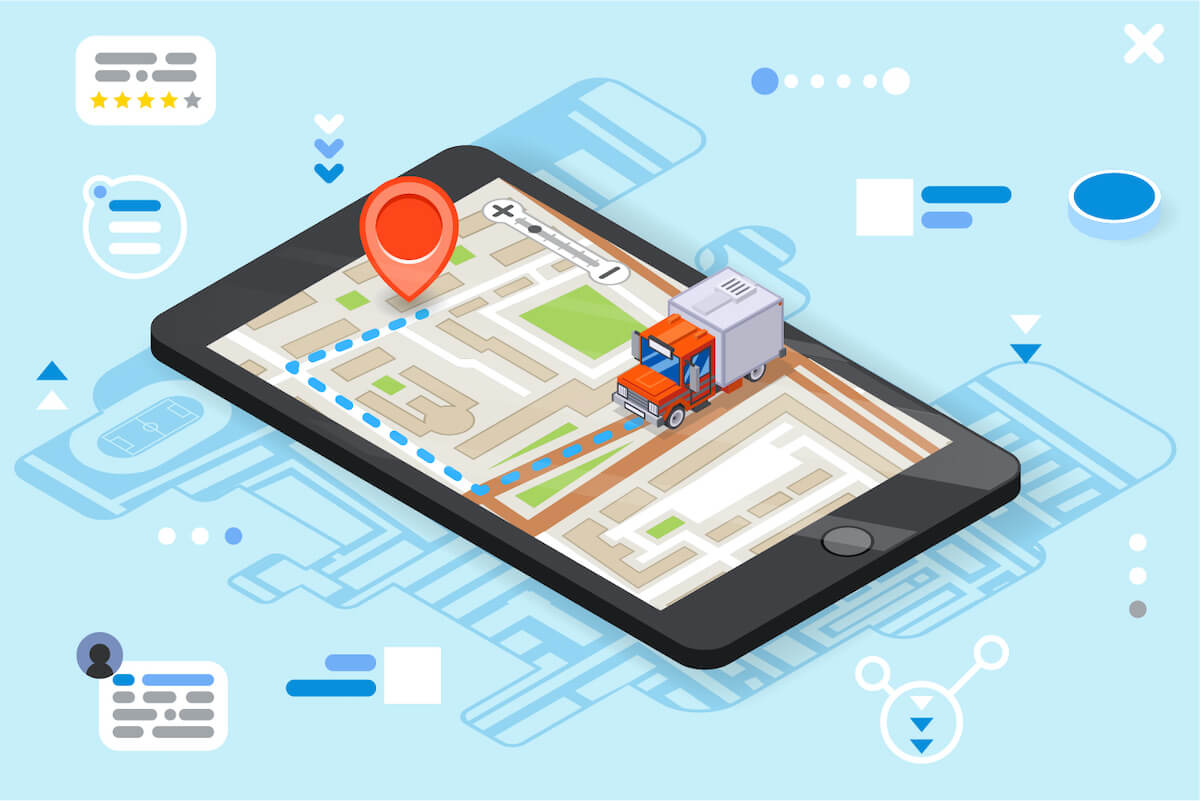 REDES, AUDIO Y VIDEO: Mantenimiento, Instalación, venta.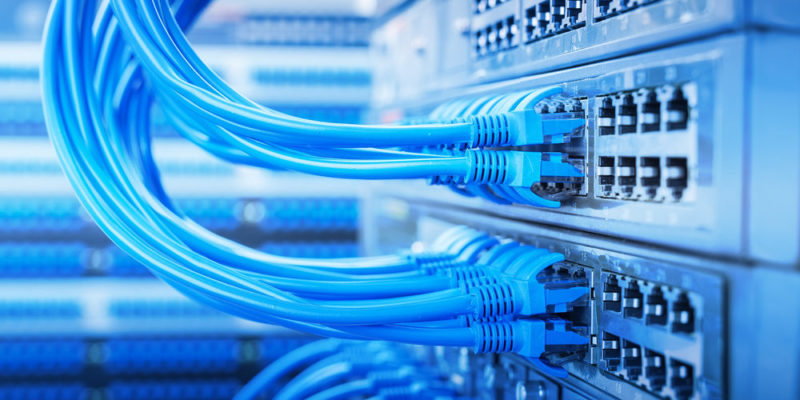 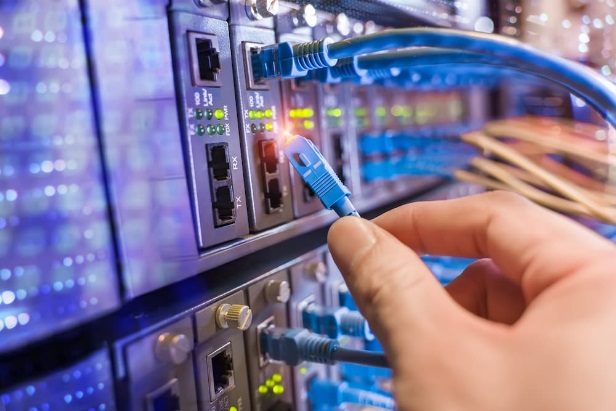 AMPLIFICADORES DE SEÑAL CELULAR: Mantenimiento, Instalación, venta.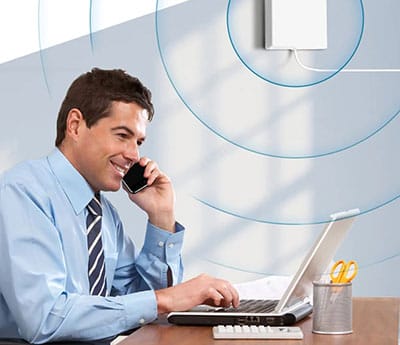 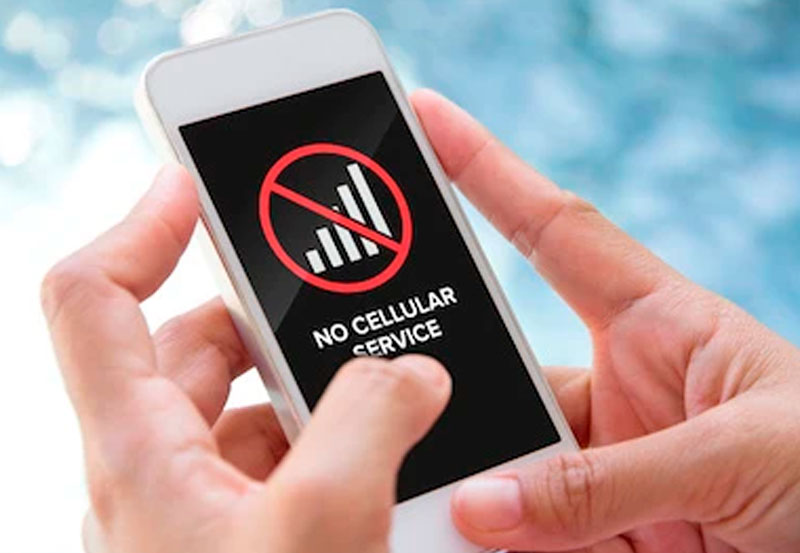 RENTA DE EQUIPOS: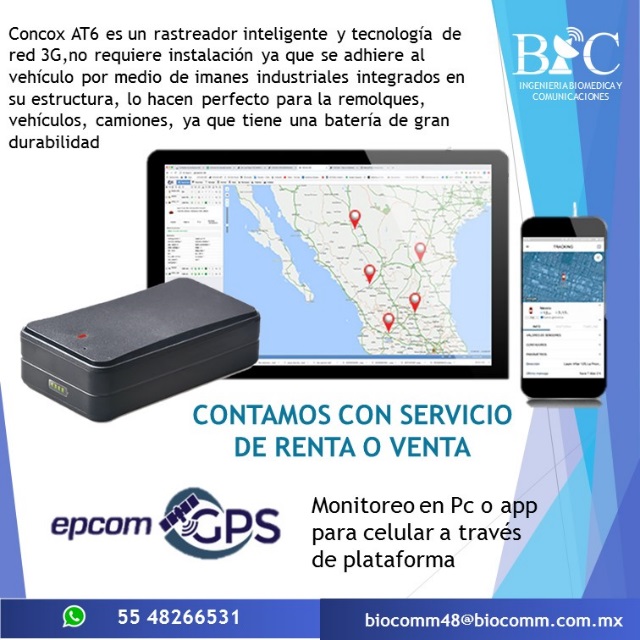 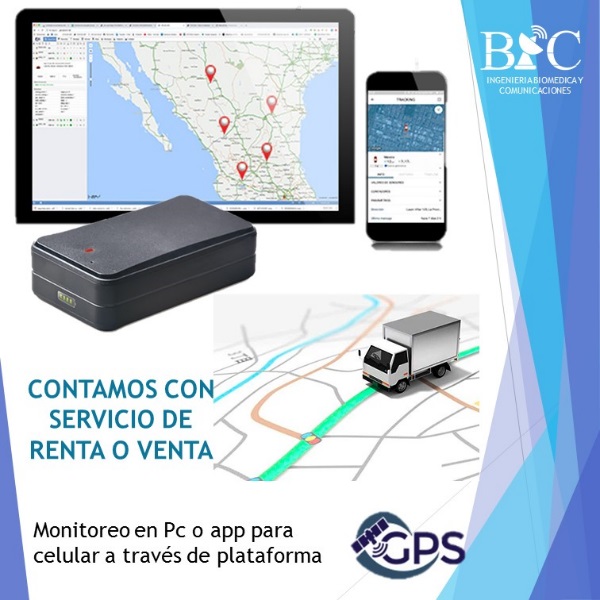 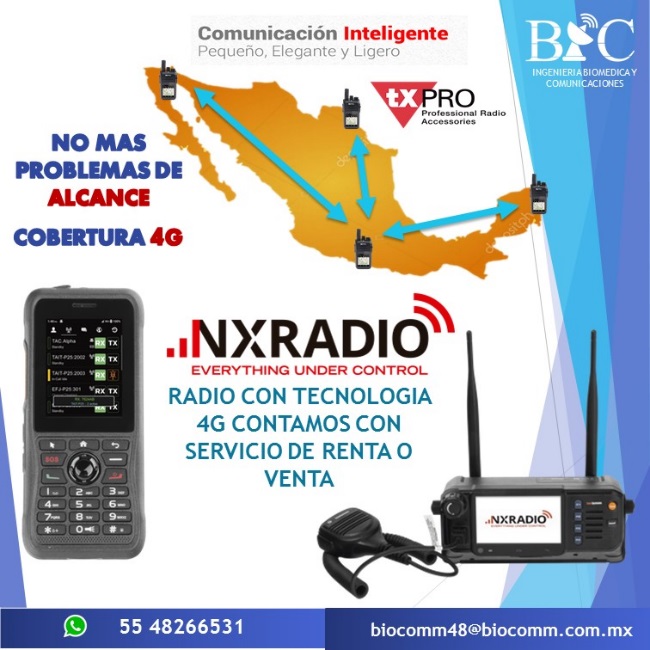 CONTACTO:Domiclio: Ectapec de Morelos C.P. 55070WhatsApp: 55 4826 6531Redes Sociales: https://www.facebook.com/BiocommMX    https://www.instagram.com/biocommingenieria/Teléfono:  55 4425 1385  55 1553 0275Correo: biocomm48@biocmm.com.mxOFERTAS           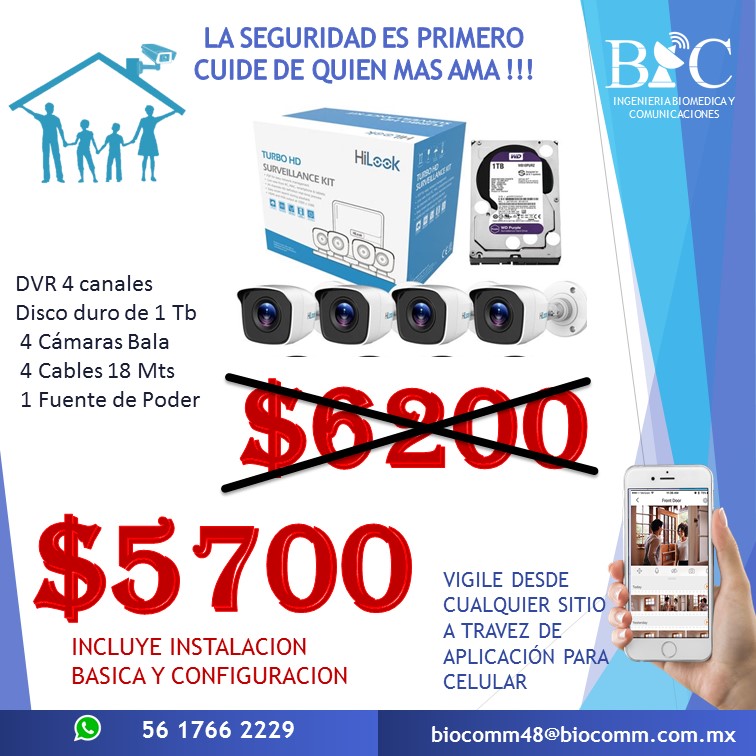 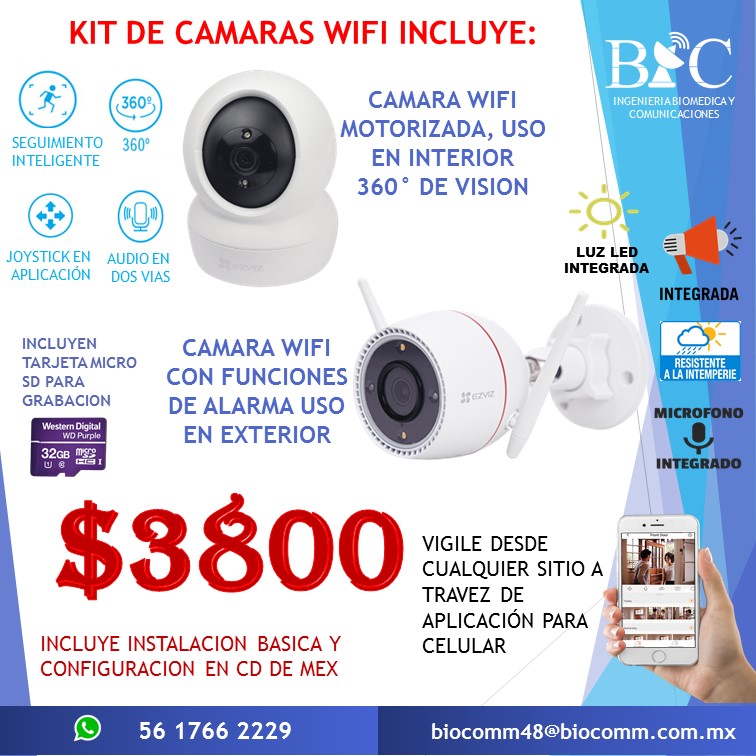 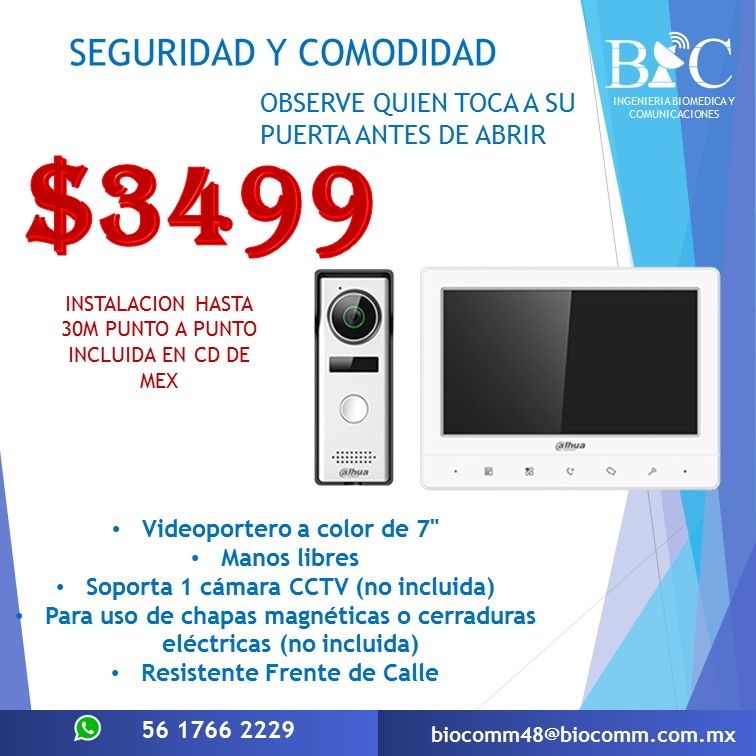 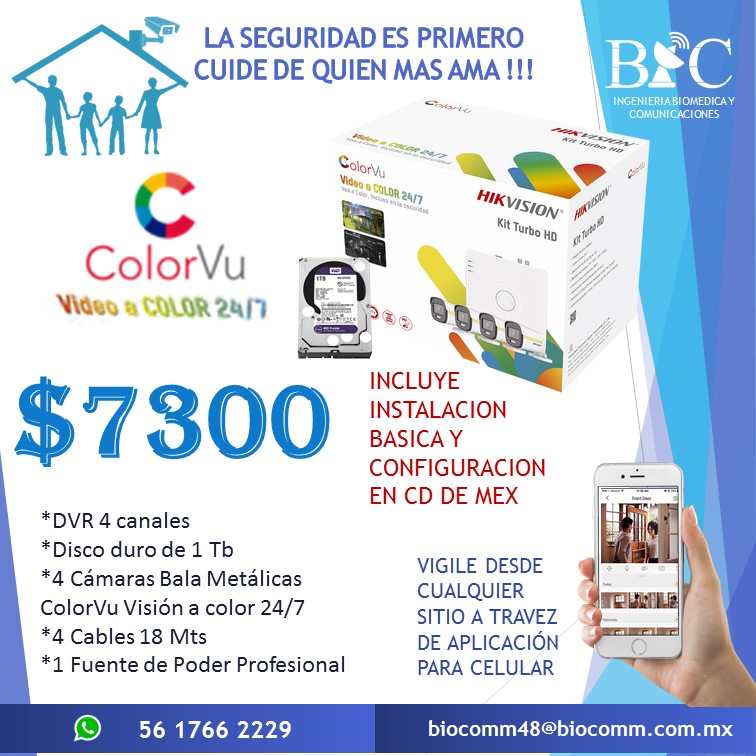 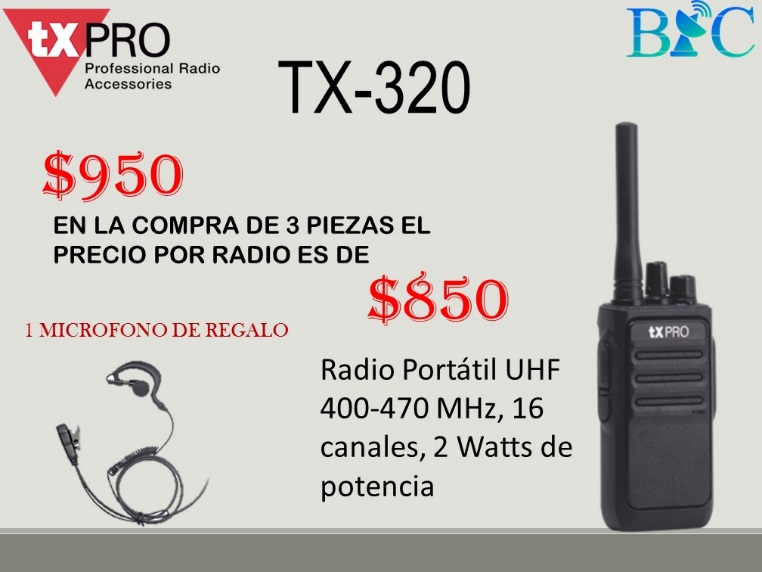 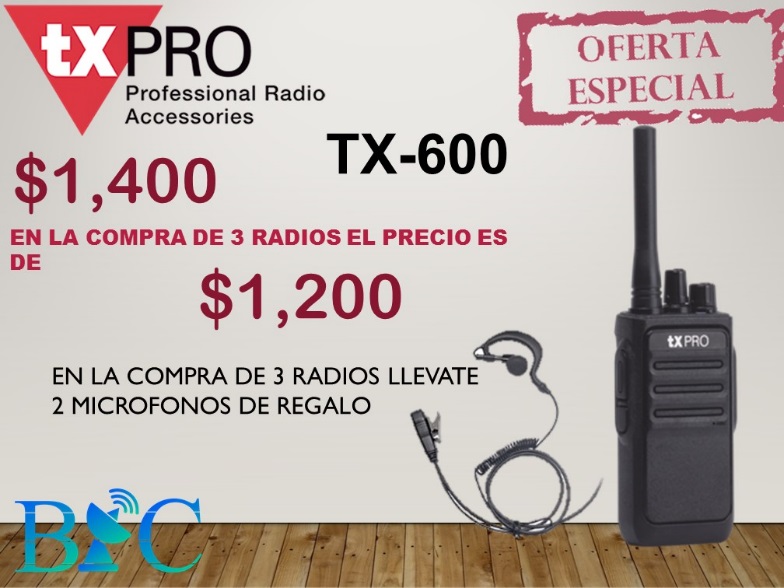 